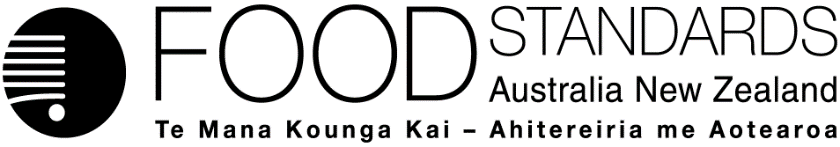 15 August 2019[90-19]Administrative Assessment Report – Application A1183Enzymatic Production of Rebaudioside E from Stevia Leaf ExtractDecisionChargesApplication Handbook requirementsConsultation & assessment timeframeDate received:  20 June 2019Date due for completion of administrative assessment: 11 July 2019 Date completed: 11 July 2019 Date received:  20 June 2019Date due for completion of administrative assessment: 11 July 2019 Date completed: 11 July 2019 Date received:  20 June 2019Date due for completion of administrative assessment: 11 July 2019 Date completed: 11 July 2019 Applicant: Blue California Applicant: Blue California Potentially affected standards:Schedules 3 and 18Brief description of Application:To seek approval for a new specification for the steviol glycoside Rebaudioside E produced by an enzymatic conversion method, using enzymes derived from a genetically modified strain of the yeast, Pichia pastoris.Brief description of Application:To seek approval for a new specification for the steviol glycoside Rebaudioside E produced by an enzymatic conversion method, using enzymes derived from a genetically modified strain of the yeast, Pichia pastoris.Potentially affected standards:Schedules 3 and 18Procedure:  General	Estimated total hours: Maximum 350 hoursReasons why:Seeking a pre-market safety approval for a new production process and specification for a currently permitted intense sweetener food additive requiring a safety assessment of average complexity since similar to earlier applicationsProvisional estimated start work:  Early August 2019 Application accepted Date: 11 July 2019Has the Applicant requested confidential commercial information status? YesWhat documents are affected? Appendix AHas the Applicant provided justification for confidential commercial information request? YesHas the Applicant sought special consideration e.g. novel food exclusivity, two separate applications which need to be progressed together?NoDoes FSANZ consider that the application confers an exclusive capturable commercial benefit on the Applicant?Yes	If yes, indicate the reason:The available evidence is that the Applicant is the only party that produces Rebaudioside E according to the specific manufacturing process described in the Application. Due date for fees: 8 August 2019  Does the Applicant want to expedite consideration of this Application?Yes Which Guidelines within the Part 3 of the Application Handbook apply to this Application?3.1.1, 3.3.1, 3.3.2 Is the checklist completed?YesDoes the Application meet the requirements of the relevant Guidelines?  Yes Does the Application relate to a matter that may be developed as a food regulatory measure, or that warrants a variation of a food regulatory measure?YesIs the Application so similar to a previous application or proposal for the development or variation of a food regulatory measure that it ought not to be accepted?NoDid the Applicant identify the Procedure that, in their view, applies to the consideration of this Application?YesIf yes, indicate which Procedure: General	Other Comments or Relevant Matters:Nil Proposed length of public consultation period:  6 weeks Proposed timeframe for assessment:Commence assessment (clock start)	Completion of assessment & preparation of draft food reg measure	mid August 2019Public comment	early December 2019Board to complete approval	early May 2020Notification to Forum	late May 2020Anticipated gazettal if no review requested	early August 2020